MODELO DE REGISTRO DE TELEFONE DO CLIENTE                                           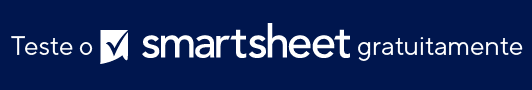 AVISO DE ISENÇÃO DE RESPONSABILIDADEQualquer artigo, modelo ou informação fornecidos pela Smartsheet no site são apenas para referência. Embora nos esforcemos para manter as informações atualizadas e corretas, não fornecemos garantia de qualquer natureza, seja explícita ou implícita, a respeito da integridade, precisão, confiabilidade, adequação ou disponibilidade do site ou das informações, artigos, modelos ou gráficos contidos no site. Portanto, toda confiança que você depositar nessas informações será estritamente por sua própria conta e risco.NOME DA EMPRESA/GRUPONOME DA EMPRESA/GRUPONOME DA EMPRESA/GRUPODATA ATUALIZADADATA ATUALIZADADATA ATUALIZADALINHA DE ENDEREÇO 1LINHA DE ENDEREÇO 1LINHA DE ENDEREÇO 1LINHA DE ENDEREÇO 2LINHA DE ENDEREÇO 2LINHA DE ENDEREÇO 2TELEFONE DA RECEPÇÃOTELEFONE DA RECEPÇÃOTELEFONE DA RECEPÇÃONOME DO CONTATOCARGO DO CONTATOÁREA DE ESPECIALIDADECONTAS ADMINISTRADASNOTAS